Главный судья 										А.Ю. ЧижовГлавный судья 							А.Ю. Чижов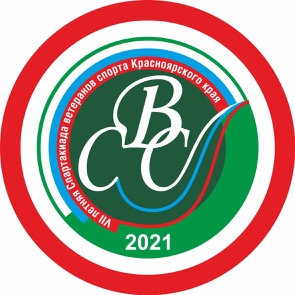 VII летняя Спартакиада ветеранов спорта 
среди городских округов и муниципальных районов 
Красноярского краяБАСКЕТБОЛМУЖЧИНЫ№Команда1234567ОчкиМестог. Ачинск 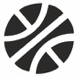 10:11
19:10
25:9
16:3
211:6
24:10
194г. Боготол11:10
28:6
20:8
18:11
111:8
26:11
19IIIг. Дивногорск9:10
16:8
14:5
111:10
29:2
24:11
185ЗАТО г. Зеленогорск9:5
28:0
25:4
26:5
28:5
27:8
111IIг. Минусинск3:6
111:8
210:11
15:6
17:0
23:11
186г. Назарово6:11
18:11
12:9
15:8
10:7
12:10
167Советский район г. Красноярска10:4
211:6
211:4
28:7
211:3
210:2
212IVII летняя Спартакиада ветеранов спорта 
среди городских округов и муниципальных районов 
Красноярского краяБАСКЕТБОЛЖЕНЩИНЫ№Команда12345ОчкиМестог. Ачинск 8:1
27:0
21:6
13:5
16IIIг. Боготол1:8
14:2
20:7
13:7
154г. Дивногорск0:7
12:4
13:6
10:7
145ЗАТО г. Зеленогорск6:1
27:0
26:3
25:6
17IIг. Минусинск5:3
27:5
27:0
26:5
28I